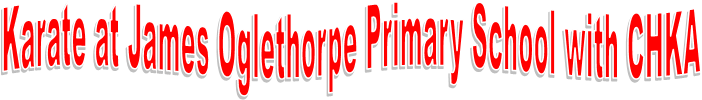 Dear Parent/Guardian,CHKA are back running before school activity club teaching karate techniques incorporated with fun, games and exercise for children for the whole school. Our aim is to build confidence and self-esteem, achieve goals and push boundaries. Following your child’s programme, they will be put forward for official grading, attaining belts and certificated under the official governing body of Karate.Classes will run every Wednesday 8am till 8.50am at a cost of £50 per child for 10 weeks starting on  Wednesday 18th September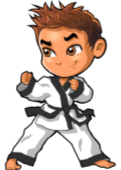 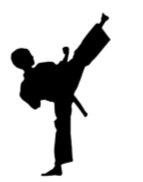 If you would like your child to participate, please complete the below form and return to the office. Payment to be made via bank transfer followed by confirmation text to 07731855849. A/C: 92829118 S/C: 40-06-30   Name: James Steadman  Bank: HSBC  Ref: Name/SchoolIf you require more information or have any queries, please call James on 07731855849 or email: Info@chka.co.uk._________________________________________________________________As parent/guardian, I agree for my child to participate in this activity.
Parent/Guardian Signature:_________________________________
Parent/Guardian Name: ____________________________________
Contact Number: _________________________________________Child’s Name:Age:Class:Belt:Any Additional Needs:Eg. Shy, Lacks confidenceMedical Conditions: